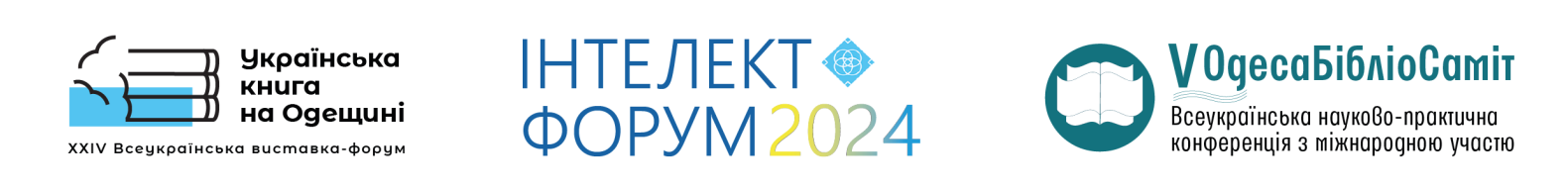 ЗАЯВКАна проведення заходудля внесення до Програми ХХІV Всеукраїнської виставки-форуму «Українська книга на Одещині»Учасник _______________________________________________________________________Захід (презентація книжки, видавничого проєкту, інше) _______________________________________________________________________________________________________________                             Автор __________________________________________________________________________Назва __________________________________________________________________________За участі (авторів, письменників, інших осіб)________________________________________________________________________________________________________________________Розширена інформація про захід__________________________________________________________________________________________________________________________________________________________________________________________________________________________________________________________________________________________________________________________________________________________________________________________________________________________________________________________________________________________________________________________________________________________________________________________________________________________________________________________________________________________________________________________________________________________________________________________________________________________________________________________________________________________________Необхідні додаткові технічні засоби (проєктор, екран, комп’ютер, мікрофон, інше) _____________________________________________________________________________________________________________________________________________________________________________________________________________________________________________________________________Особа, відповідальна за проведення заходу:Прізвище, ім’я, по батькові_________________________ посада________________________тел.  службовий__________________  тел. мобільний_____________________________Шановні учасники, звертаємо вашу увагу на можливість замовити додаткові рекламні послугиРозміщення рекламно-інформаційного банера до 2 м²Демонстрування рекламного ролика у приміщенні Одеської національної  наукової бібліотеки Розміщення рекламної сторінки в каталозі учасників  Інтелект-форуму-2024Вартість та умови надання додаткових рекламних послуг узгоджуються на договірних засадах_______________________________________________________________________________________XXІV Всеукраїнська виставка-форум «Українська книга на Одещині»Одеська національна наукова бібліотека,вул. Пастера, 13, Одеса,  65023. Тел.: (048) 723-24-78, 099-386-22-42.completeognb@ukr.net, odnb.odessa.ua